Guide du participant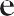 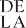 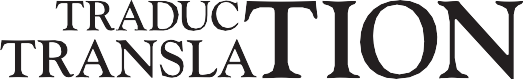 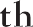 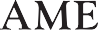 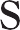 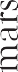 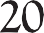 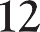 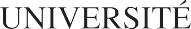 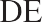 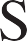 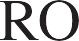 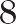 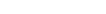 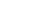 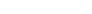 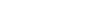 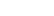 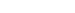 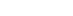 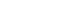 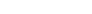 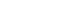 Le comité organisateurCoordination Géraud Le CardunerTrésorerie Caroline YockellLogistiqueMarilyne Bérard-FontainePartenariatMathieu DesharnaisMot du comité organisateurNous sommes heureux de vous accueillir à Sherbrooke pour ces 7es Jeux de la traduction. Après des années d’attente, la communauté des Jeux se réunit enfin en région, dans une ville qui vous enchantera à coup sûr. Nous espérons vous faire passer une fin de semaine mémorable.Durant la fin de semaine du 16 au 18 mars 2012, vos neurones seront mis à rude épreuve. Nous avons travaillé fort pour vous offrir des défis de traduction dans plusieurs disciplines. À ce sujet, nous avons œuvré au retour de l’épreuve de révisionet nous essaierons une nouvelle épreuve : la traduction avec contraintes. Autre changement significatif, les épreuves indivi- duelles vers le français et vers l’anglais se dérouleront en même temps le samedi matin.Nous avons conservé l’emblème des Jeux, la tour de Babel, bien que le logo de cette année la mette en avant-plan de manière quelque peu différente, avec à son sommet une virgule qui symbolise la langue.Nous sommes aussi très heureux d’accueillir pour la première fois des représentants de l’Université de Hearst, qui observe- ront le déroulement de ce grand rassemblement dans l’optique d’envoyer des participants lors des années à venir.Au plaisir de vous rencontrer ou de vous revoir!PartenairesLe comité organisateur aim- erait remercier chaleureuse- ment tous ses partenaires qui rendent possible la tenue des 7e Jeux de la traduction.Partenaire argentPartenaires bronze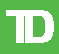 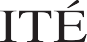 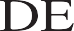 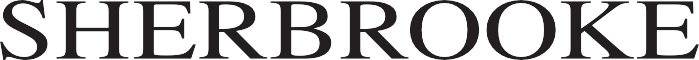 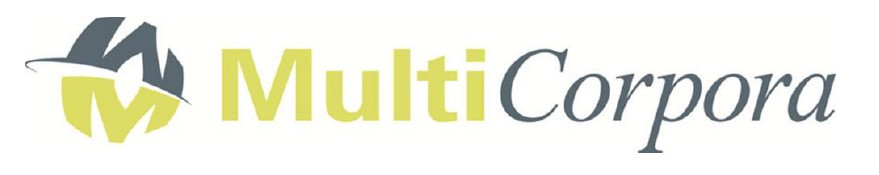 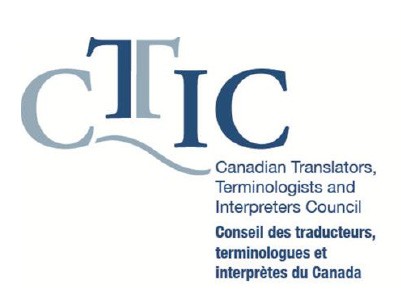 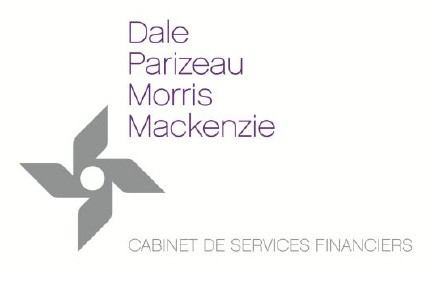 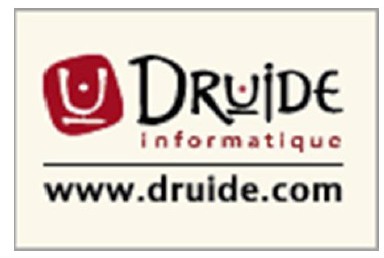 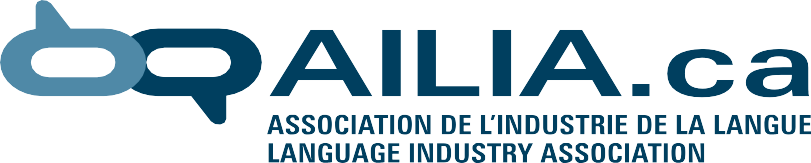 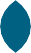 Notre comité souhaite également souligner la participation des autres commanditaires :la COOP de l’Université de Sherbrooke, l’OTTIAQ, Versacom, CRTL, Edgar, Magistrad, Idem, l’ATIO et le député fédéral Pierre-Luc Dusseault.Règlements générauxChef d’équipeToutes	les	équipes	doivent	choisir		un	chef.	Ce	dernier		doit	veiller	au	bon comportement		des	membres	de	son	équipe	et	de	celui	de	son	accompagna- teur  (s’il  y  a  lieu).  Tout   bris  ou  vol  commis  dans  l’hôtel  sera  facturé  au    chef  d’équipe. À leur arrivée à l’hôtel, les délégations recevront des consignes de la part du comité organis-ateur (concernant les chambres, le cocktail et le souper). C’est à cette occasion que leur seront dis- tribuées les cartes des participants. Celles-ci sont nécéssaires à l’identification lors des activités et permettentauxparticipantsetauxaccompagnateursdeprofiterdesavantagesquileursontréservés.Ouvrages de référencePour les concours  de  traduction  (épreuves  individuelles  de  traduction  vers  l’anglais  et vers le français), pour l’épreuve de révision ainsi que pour l’épreuve de simulation profes- sionnelle, il est permis (voire encouragé) d’apporter vos propres ouvrages de référence. Les outils électroniques ou informatiques seront interdits pour la  plupart  des  épreuves,  mais  tous les ouvrages papier seront permis, excepté  les  ouvrages  bilingues  (donc,  Robert-Col-  lins,  Meertens,  Les  mots  pour  le  traduire,  etc.).  Des  exemplaires  de  principaux  ouvrag- es de référence seront aussi disponibles sur place pour ceux qui préféreraient voyager léger.Important :Durant la simulation professionnelle, la section terminologie de votre équipe  sera appelée à travailler sur ordinateur. Nous vous conseillons d’apporter  au moins  un  ordi-  nateur  portable  par  délégation  (vous  pourrez  accéder  au  réseau  sans  fil  de      l’Université).ConsignesLe stationnement à l’hôtel coûte 5 dollars  par  voiture. À  l’arrivée,  un  respon- sable pour chaque chambre sera nommé. Il devra donner une carte de crédit qui garantira l’occupation de la chambre pour le séjour. Cette carte de crédit pourra être utilisée pour pay- er les dépenses personnelles du séjour ou en cas de non-respect de nos politiques internes. À ce sujet, une fiche expliquant nos politiques internes sera remise à chaque responsable de chambre.	Cette	politique	devra	être	lue	et	signée	par	chacun	des	responsables. Notez bien qu’il est strictement interdit de consommer de l’alcool ailleurs que dans les chambres de l’hôtel. La consommation d’alcool lors des compétitions et des activités sur les sites de compétition est interdite. La consommation d’alcool n’est permise que lors de la soi- rée du vendredi soir et celle du samedi soir, et ce, seulement dans les lieux prévus à cet effet.Veuillez	aussi	noter	que	le	Grand	Times	est	un	lieu	sans	fumée et qu’il est interdit de fumer à l’intérieur d’un périmètre de 9 mètres des portes.Les	participants	doivent	respecter	la	dignité	de	tout	participant	et	se	com- porter respectueusement en tout temps. Les participants doivent en tout  temps  con- tribuer	au	rayonnement	et	à	la	bonne		réputation		des		Jeux		de	la	traduction.	De plus,  lors  des  épreuves  et  activités,  ils  doivent  porter  fièrement  le  chandail  des  Jeux.Le chef d’équipe  sera  responsable  de  tout écart  de  conduite  de  l’un  des  partici- pants de son équipe ou de leur accompagnateur. Une équipe dont l’un des membres ou l’accompagnateur ne se serait pas conformé à ces consignes pourrait être discalifiée et im- médiatement renvoyée du site des Jeux et de l’hôtel. En s’inscrivant aux Jeux  de  la  tra- duction,  chaque  délégation  reconnaît  avoir  lu  ces  consignes  et  accepte  de  s’y      conformer.Vendredihhhh22 hArrivée des équipes au Grand Times InscriptionsCocktail en compagnie des partenaires et des hasbeens (Réception) Souper au Grand Times (salle Grand Central)Ouverture des JeuxDiscours de lancement des Jeux Présentation des équipes Libération des équipesSamedi7 h 309 h 009 h 30Déjeuner au Grand TimesDépart vers l’Université de SherbrookeTraduction vers le français (A6-3003)Traduction vers l’anglais (A6-3003)11 h MidiConférence de Jean-François Doré (A6-3003) Repas du midi (Café CAUS)13 h14 h 15Traduction audiovisuelle(A6-3003, 2 personnes)Traduction de chansons(A6-3003, 3 personnes)Traduction avec contraintes(A6-3001, 2 personnes)Adaptation publicitaire(A6-3005, 3 personnes)Traduction spécialisée(A6-3005, 2 personnes)15 h 3016 h 3018 h 10hhhCollation et activités (A6-3003)Simulation professionnelle (A6-3003) Départ pour le souper au Caffuccino Retour à l’hôtel et départ vers le SaloonJeu-questionnaire présenté par Olivier Tremblay Activité de développement personnel (Party)Dimanche7 h 309 h9 h 3011 h Midi 13 h14 hDéjeuner au Grand TimesDépart vers l’Université de SherbrookeÉpreuve de révision (A6-3003)Conférence de François Lavallée (A6-3003) Repas du midi (Café CAUS)Retour aux sourcesA : Première ronde Équipes montréalaisesÉquipes d’ailleurs au québec Équipes hors-QuébecB : Demi-finalesC : FinaleRemise des prix et cérémonie de clôtureLes activitésCocktailÀ votre arrivée à l’hôtel, le vendredi 16 mars, vous serez invités dès 17 h à prendre part au cock- tail de réseautage des Jeux, dans la réception du Grand Times. En plus des délégations, une vingtaine de représentants de nos partenaires ainsi qu’une dizaine de hasbeens y seront présents pour vous accueillir et surtout pour vous informer sur le monde professionnel de la traduction. Ce sera le moment rêvé pour trouver réponse à vos questions ou vos inquiétudes par rapport au marché du travail. Tenue de ville exigée.Présentation des équipesLors de la  cérémonie  d’ouverture,  chaque  équipe  sera  appelée  à  se  présenter.  Le champ est libre pour les numéros de variétés de tout genre!  Toutefois, soyez  re-  spectueux     des     autres     en     étant     brefs     (maximum     5     minutes     par présentation).Jeu-questionnaire présenté par Olivier Tremblay et Mise au VertCette activité hors-concours est idéale pour les je-sais-tout que nous sommes. Calqué sur le Gé- nies en herbe, ou plus particulièrement sur le Bols et Bolles de l’UdM, notre jeu-questionnaire per- mettra la formation d’équipes interuniversitaires, ce qui donnera à tous l’occasion de  fraterniser.Activité de développement personnel (Party)Après ces activités hors-concours, nous poursuivrons les activités de socialisation. Nous vous proposons une sympathique soirée au Saloon du bar le Magog. Karaoké et boisson travailleront de pair pour encourager la formation de liens et de nouvelles amitiés entre les délégations.Les épreuvesTraductions individuelles (3 participants par sens)Vous, un texte, votre crayon, vos talents de traducteur, et une période de temps limitée : voilà une description sommaire de ces deux concours, qui se tiendront en parallèle samedi matin (vous devez donc choisir trois équipiers pour traduire vers le français et trois pour traduire vers l’anglais). Seuls les ouvrages de référence unilingues sont autorisés.Révision (épreuve individuelle)Vous ferez face a deux paires de textes traduits, l’un dans le sens français-anglais, l’autre dans le sens anglais-français. Ces traductions de mauvaise qualité seront truffées d’erreurs qui iront de la grammaire au style en passant par la typographie et les faux-sens. Seuls les ouvrages de référence unilingues sont autorisés.Traduction audiovisuelle (équipe de 2)Nous vous présenterons des extraits de séries télé ou de films, et vous tâcherez de produire, de façon efficace, la meilleure traduction possible. Écueils en vue : quiproquos, jeux de mots, sous- entendus, parler vernaculaire, jurons, etc.Traduction spécialisée (équipe de 2)Vous et votre camarade vous attaquerez à un texte sur un sujet pointu, technique, ardu, com- plexe, etc. Outre votre esprit, votre seul outil sera un ensemble de fiches terminologiques, qui vous aideront à vous imprégner de ces concepts qui ne sont pas nécessairement difficiles, mais peut-être nouveaux, et qui, surtout, demandent de la précision.Adaptation publicitaire (équipe de 3)Un incontournable des Jeux. La publicité est certainement un des domaines où les concepteurs se permettent le plus d’aller de l’avant avec des concepts sautés,  pro- vocateurs, racoleurs. À notre plus  grande  joie,  et  surtout  à  la  vôtre,  vous  qui  au-  rez  à  traduire  des  publicités  variées  -  traduire  veut  ici  dire  créer,   adapter,    innover.Traduction de chansons (équipe de 3)Il y a beaucoup plus de simples mots dans les  paroles  d’une  chanson,  et  vous  le  décou-  vrirez bien vite avec cette épreuve. Il s’agira cette fois de rendre dans votre  traduction  le  rythme, les images, les assonances, possiblement les rimes tout en restant aussi près que  possible  du  texte  original.  Dans  tous  les  cas,  votre  traduction  doit  pouvoir  se  chanter!Simulation professionnelle (toute l’équipe)Lesdélégationsserontdiviséesparpaires; chacunedespairesdevraeffectuer, à tourderôle, les tâches principales du processus de traduction, soit la terminologie, la traduction comme telle et la révision du texte. La traduction se fera sans outils, la termino aura droit à des outils de recherche, et la révi- sion aura droit à des outils linguistiques. Les correcteurs s’attendront à un résultat très poli, d’une qualité professionnelle, vu l’intense effort d’équipe qui sera fourni à l’occasion de cette traduction.Retour aux sources (toute l’équipe à tour de rôle)Vous   devrez  décoder  ce  qui  peut  ressembler  à  une  traduction  automatique   d’un  dic-  ton, d’une expression, d’un titre, etc., et à en  rendre  l’expression  originale.  Cette  tâche requiert une bonne culture et fait travailler des  facultés  mentales  que  les  psycho- logues  auraient  bien  du  mal  à  cerner.   Trois   ou  quatre  équipes  s’affronteront  à  la        fois.Traduction avec contraintesTout bon traducteur sait que les contraintes font partie du métier. Celle de temps, bien évidem- ment, est toujours présente. Pour varier les plaisirs, l’épreuve de traduction avec contraintes vous fera affronter d’autres obstacles : limites de mots, voire de caractères, registre de langue imposé, mise en page...La CoupeLa coupe des Jeux sera attribuée à l’équipe ayant remporté le plus de points lors des compétitions officielles.Le GerryLe trophée Gerry-Boulet sera attribué à l’équipe représentant le mieux l’esprit des Jeux. Soyons donc prêts à participer à toutes les activités des Jeux, dont la Gossip box. À noter que l’équipe qui remportera le Gerry sera appelée à chanter le refrain ainsi que son couplet de l’hymne des Jeux, Les yeux du traducteur.Aujourd’hui je vois la vie Avec les yeux du traducteurJ’suis plus sensible aux anglicismes Aux mots qui viennent de l’extérieur Aujourd’hui je vois la vieAvec les yeux du traducteur Du traducteur...Pour les repas du midi, nous vous convions au Café CAUS, la coopérative d’alimentation de l’Université de Sherbrooke. Elle se trouve au deuxième étage du pavillon multifonctionnel (au centre du campus).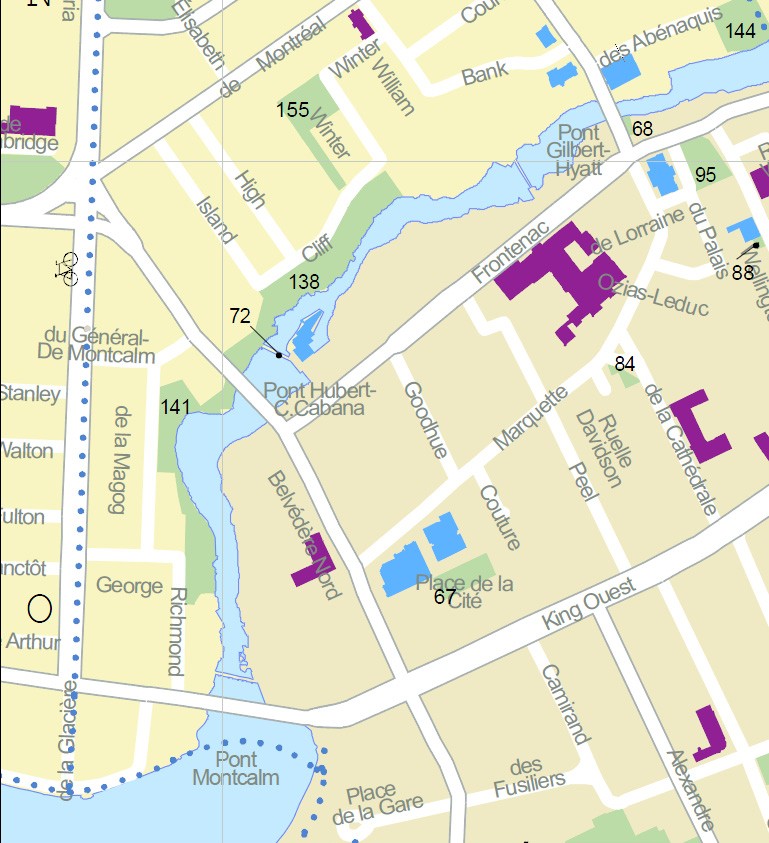 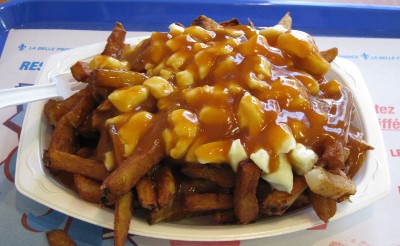 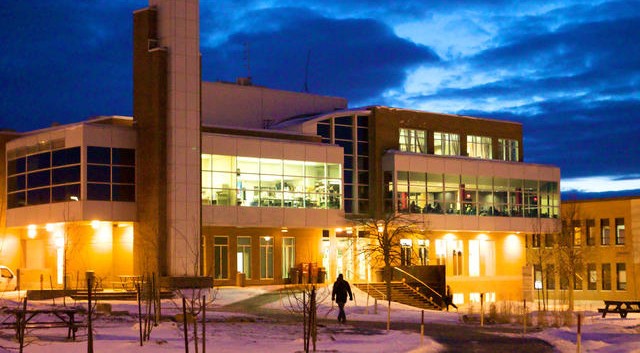 Loin de nous l’idée de raviver des querelles de clocher, nous nous devons cependant de vous signaler deux hauts lieux de la pou- tine Sherbrookoise. Le Louis et le Charlie sont donc indiqués sur la carte ci-dessous.